Studia II stopnia Kierunek : Informatyka specjalność: Analityka danych/Data Science 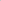 Zagadnienia na egzamin magisterski Omówić jakie wyróżnia się etapy w przetwarzaniu i analizie danych w uczeniu maszynowym i krótko je scharakteryzować.
2. Omówić po co się stosuje walidację krzyżową w uczeniu maszynowym oraz jakie metody walidacji wyróżniamy.
3. Opisać kryteria oceny wyników w uczeniu maszynowym. Proszę omówić metody oceniana skuteczności predykcji klasyfikatorów.

4. Opisać metody stosowane do wstępnego przetwarzania danych? Dlaczego ten etap jest ważny w uczeniu maszynowym?

5. Omówić algorytm k-najbliższych sąsiadów (KNN).

6. Opisać metodę maszyny wektorów nośnych (SVM).

7. Opisać etap normalizacji, po co się go stosuje w uczeniu maszynowym?

8. Omówić klasyfikator lasu losowego.

9. Omówić regresję wieloraką i regresją grzbietową.
10. Omówić typy, metody treningu, strukturę i zasadę działania sztucznych sieci neuronowych.11. Omówić metody optymalizacji hiper-parametrów klasyfikatorów, w tym algorytmy genetyczne.12. Klasy i metody abstrakcyjne - podać przykłady praktycznego zastosowania.13. Pojęcie hermetyzacji oraz metody praktycznej realizacji w językach obiektowo zorientowanych.14. Omówić mechanizm polimorfizmu.15. Omówić zasadnicze cechy mechanizmu dziedziczenia.16. Omówić zasadnicze elementy modelu MVC (Model-View-Controler).17. Omów krótko środowisko OpenMP.18. Omów krótko środowisko MPI.19. Omów taksonomię Flynna.20. Wymień typy sieci głębokich.21. Wyjaśnij pojęcia: uczenie nadzorowane, uczenie nienadzorowane, uczenie ze wzmacnianiem.22. Wymień przykłady baz danych typu No-Sql.23. Czym jest Hadoop ?24. Opisz cechy Haara.25. Wymień i scharakteryzuj krótko przykładowy algorytm binaryzacji obrazu.26. Wymień 3 przykładowe testy do sprawdzania równości wariancji.27. Scharakteryzuj metodę Anova.28. Omów test Kruskala - Wallisa.29. Scharakteryzuj technologię EJB.30. Wyjaśnij pojęcie ścieżki krytycznej w teorii zarządzania projektami.31. Omów metodykę SCRUM.32. Omów podstawowe charakterystyki opisujące szereg czasowy.33. Wyjaśnij skrót ETL.34. Wymień 3 frameworki wykorzystywane w rozwiązywaniu problemów z dziedziny uczenia maszynowego.35.  Omów mechanizm dependency injection.36. Wyjaśnij skrót REST.37. Wyjaśnij pojęcia: bagging i boosting w kontekście uczenia maszynowego.38. Co to jest boxplot ?39. Omów Prawo Moore’a.40. Co to jest chaos deterministyczny ?41. Przedstawić i omówić budowę perceptronu. Gdzie przechowywana jest wiedza?42.  Omówić algorytm regresji liniowej. Czy jest to przykład uczenia nadzorowanego, czy nienadzorowanego? Dlaczego?43. Na czym polega strategia uczenia one-versus-all? W przypadku jakich problemów jest ona stosowana?44.  Przedstawić metodę gradientu prostego. Jakie są jej założenia? W jakim celu się ją stosuje?45. Wymienić przynajmniej 5 wzorców projektowych GoF. Wybrać i scharakteryzować 2 z nich. Jakie problemy dzięki nim są rozwiązywane?46. Czym różni się proces od wątku? Wyjaśnić oba pojęcia i podać główne różnice.47.  Różnice pomiędzy relacyjną i nierelacyjną bazą danych. Przykłady zastosowań obu typów baz danych.48. Opisać algorytm analizy głównych składowych (PCA). Na czym polega i kiedy się go stosuje?49. Konteneryzacja a wirtualizacja. Opisz różnice i podaj przykłady technologii.50. Proszę wyjaśnić na czym polega uczenie zespołowe?